Verze dokumentuObsah1	Popis služby	22	Struktura request a response	32.1	EA model rozhraní služby	32.2	Požadavek (vstup bez ESB obálky)	42.3	Odpověď (výstup bez ESB obálky)	43	Chybová hlášení	5Popis službySlužba  v případě vstupu validní zprávy vytvoří žádost o Prodloužení Genové základny v systému ERMA2.Služba vrací pouze ID žádosti a odkaz pro stažení PDF verze této žádosti. Odkaz pro stažení PDF je chráněn jednorázovým tokenem, tedy lze jej otevřít pouze jednou.Název služby na ESB serveru: Režim poskytování odpovědi: on-line - synchronní službaPlatforma služby: XML (standard W3C); WSDL 1.1 (standard W3C)Zdroj dat: ERMA2Struktura request a responseÚplná specifikace včetně ESB obálky je součástí WSDL.EA model rozhraní služby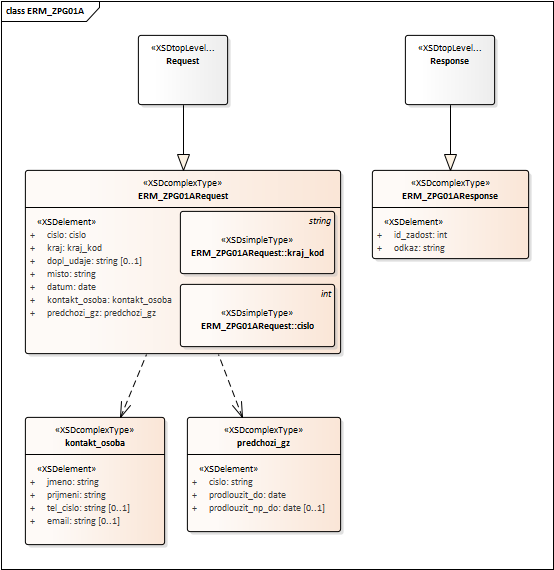 Požadavek (vstup bez ESB obálky)Každá kontrola, při nevalidní hodnotě, vrací konkrétní odpověď, viz kapitola 3.„Kontroly“ a „Odpovědi na nevalidní vstupy“ jsou v dalším textu zvýrazněny tučným písmem.Odpověď (výstup bez ESB obálky)Chybová hlášeníNázev a předmětDokumentace webové služby  - Verze dokumentuPočet stran5Stupeň důvěrnostiV případě vytištění z elektronické podoby se jedná o neřízený dokument!AutorDatumVerzePopis změnyVeronika Jandová11. 02. 20211.0První verze dokumentaceElementElementPopisKontroly nad rámec WSDLVýskytTypcislocisloČíslo žádosti1NUMBERkrajkrajKód kraje1. Kontrola hodnoty podle číselníku v databázi1VARCHAR(1)dopl_udajedopl_udajeDoplňující údaje0-1VARCHARmistomistoPodepsáno v místě1VARCHAR  datum  datumPodepsáno k datu1DATEElementElementPopisKontroly nad rámec WSDLVýskytTypkontakt_osobakontakt_osobaKontaktní osoba1jmenoJméno1VARCHARprijmeniPříjmení1VARCHARtel_cisloTelefonní číslo0-1VARCHARemailE-mail0-1VARCHARElementElementPopisKontroly nad rámec WSDLVýskytTyppredchozi_gzpredchozi_gzInformace o prodlužované genové základně1cisloČíslo genové základny1. Kontrola čísla genové základny proti databázi2. GZ je platná1VARCHARprodlouzit_doPožadované prodloužení doby vyhlášení genové základny do 1. Kontrola, zdali genová základna už nebyla jednou prodloužena2. Datum není více než 12 měsíců po skončení vyhlášení GZ 3. Datum není před koncem doby vyhlášení GZ1DATEprodlouzit_np_doPožadované prodloužení doby zařazení genové základny do Národního programu do 1. GZ je zařazená v Národním programu 2. Datum není po konci vyhlášení GZ nebo není oproti požadovanému datu prodloužení vyhlášení GZ v budoucnosti3. Datum není po skončení platnosti NP4. Datum není před datem aktuálního zařazení GZ do NP 5. GZ nebyla z NP vyřazena0-1DATEElementPopisVýskytTypid_zadostIdentifikace uložené žádosti1NUMBERodkazOdkaz pro získání PDF pro případný tisk 1VARCHARPříčina chybyOdpověď s popisem chybyZadaný kód kraje neodpovídá žádné hodnotě z číselníku kraje.Pro kraj se zadanou kódovou hodnotou nebyla nalezena pobočka pověřené osoby.Zadané číslo genové základny nesplňuje podmínky pro vytvoření žádosti - tato hodnota není nalezena v databázi pro danou žádost.Pro zadané číslo genové základny nebyla nalezena genová základna.Zadané údaje pro genovou základnu jsou po platnosti, tedy archivní.Genová základna není platná. Archivní genovou základnu nelze prodloužit.Zadané údaje jsou pro platnou genovou základnu, která už byla jednou prodloužena.Genová základna může být prodloužena maximálně jednou.Zadané údaje jsou pro platnou genovou základnu, ale datum prodloužení vyhlášení genové základny je větší než 12 měsíců po datu ukončení vyhlášení genové základny.Prodloužit vyhlášení genové základny lze maximálně o 12 měsíců od posledního data vyhlášení.Zadané údaje jsou pro platnou genovou základnu, ale datum prodloužení vyhlášení genové základny je menší než datum, kdy končí vyhlášení genové základny.Zadané datum pro prodloužení vyhlášení genové základny nesmí být menší než datum, kdy končí vyhlášení genové základny.Zadané údaje jsou pro platnou genovou základnu, která není zařazena do žádného Národního programu.Genová základna není zařazena do Národního programu.Zadané údaje jsou pro platnou genovou základnu, ale datum prodloužení doby zařazení do Národního programu přesahuje konec platnosti Národního programu.Zadané datum pro prodloužení doby zařazení genové základny do Národního programu nesmí přesahovat konec platnosti Národního programu.Zadané údaje jsou pro platnou genovou základnu, ale datum prodloužení doby zařazení do Národního programu přesahuje konec vyhlášení nebo prodloužení dané genové základny.Zadané datum pro prodloužení doby zařazení genové základny do Národního programu nesmí přesahovat konec vyhlášení nebo prodloužení genové základny.Zadané údaje jsou pro platnou genovou základnu, ale datum prodloužení doby zařazení do Národního programu je menší než datum aktuálního zařazení genové základy do Národního programu.Zadané datum pro prodloužení doby zařazení genové základny do Národního programu nesmí být menší než datum aktuálního zařazení genové základny do Národního programu.Zadané údaje s datem pro prodloužení zařazení genové základny do Národního programu jsou pro platnou genovou základnu, která byla vyřazena z Národního programu.U genové základny, která byla vyřazena z Národního programu, již nemůže být zařazení prodlouženo.